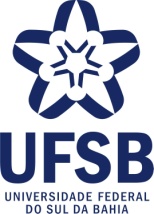 MINISTÉRIO DA EDUCAÇÃOUniversidade Federal do Sul da BahiaCentro de Formação em Artes e ComunicaçãoEspecialização em Dramaturgias Expandidas do Corpo e dos Saberes PopularesANEXO IIISeleção 2023 – Modelo de RecursoÀ Presidenta da Comissão de Seleção do Curso de Especialização em Dramaturgias do Corpo e dos Saberes Populares da UFSBPrezada Professora,Eu, __________________________________________________________________________________________________, inscrita/o no processo seletivo para o Curso de Especialização em Dramaturgias do Corpo e dos Saberes Populares, da Universidade Federal do Sul da Bahia, no ano de 2023, venho requerer:______________________________________________________________________________________________________________________________________________________________________________________________________________________________________________________________________________________________________________________________________________________________,_______ de _________________de 2023______________________________________________(assinatura da pessoa candidata)